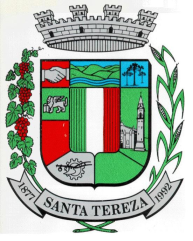 ESTADO DO RIO GRANDE DO SULPREFEITURA MUNICIPAL DE SANTA TEREZA Av. Itália, 474 – Fone: (54) 3456.103395715-000 - Santa Tereza - RS - Brasil - CNPJ: 91.987.719/0001-13   http://www.santatereza.rs.gov.brPORTARIA Nº 5.401/2021, DE 03 DE NOVEMBRO DE 2021.DESIGNA SERVIDORES PARA FISCALIZAÇÃO DE CONTRATO.			GISELE CAUMO, Prefeita Municipal de Santa Tereza, Estado do Rio Grande do Sul, no uso de suas atribuições legais, 		DESIGNA os seguintes Servidores Municipais para atuarem como Fiscal Titular e Fiscal Suplente, respectivamente, do seguinte contrato:	- Contrato 128/2021 – Prime Indústria e Comércio de Máquinas.		- Fiscal Titular: Alcheres Fernando Engeroff		- Fiscal Suplente: Everaldo Girotto Batistella	GABINETE DA PREFEITA MUNICIPAL DE SANTA TEREZA, aos três dias do mês de novembro de dois mil e vinte e um.GISELE CAUMOPrefeita Municipal 